Til: Kjell Ove Homme, Frode Wæthing, Geir Wæthing,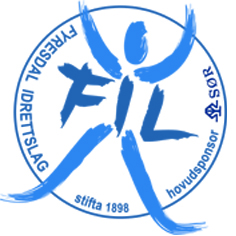 Oddvar Momrak og Evy AamlidREFERAT FRÅ STYREMØTE i FotballgruppaTorsdag 11. Juni 2015 Kl. 19.30Møtet på kontoret i klubbhuset.Sak 18/15 Godkjenning av innkalling og dato for neste møte.Ingen kommentar. Nytt møte: 03.09.15 kl 19.30Sak 19/15 Gjennomgang av førre møtereferat.Godkjent.Sak 20/15 Rekneskap og Økonomi v/Frode.  Orientering. Sak 21/15 Treningsavgift.Fortset som før.Sak 22/15 Dommarkurs.Arrangert 11.06.15: Oppfrisking for dei som har kurs frå før + nye dommarar. Deltok 7 stk., der 6 var nye. Oddvar sender ut informasjon til alle trenarar og dommarar på div. endringar av reglar.Sak 23/15 Ymse.Info. Norway-cup: J 14 reiser med 10 av 11 spelarar med 3 lagleiarar.Klubbhuset er ferdig, og styret hadde inspeksjon. Det har blitt veldig bra! Det skal etterkvart kjøpast inn møblar, Geir ser på dette. Ein tenkjer at dette er eit lokale som skal kunne brukast til møter og avslutningar m.m.Fotballskulen går sin gang med oppstart 19.06 med ca. 90 påmeldt.Info. Vest-Telemark-prosjektetGod sommar!!Ref. Evy K. Aamlid